Информация для абитуриентов перед вступительным испытанием:В назначенный день экзамена в браузере Google Chrome в режиме инкогнито (Ctrl+Shift+N) зайдите в систему прокторинга «Экзамус» по ссылке: http://hse.student.examus.net и авторизуйтесь через синюю кнопку Вступительные испытания НИУ ВШЭ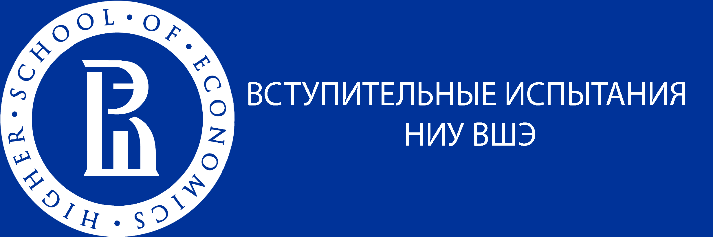 Внимание! Экзамен будет доступен за 5 минут до назначенного времени. Если вы не видите кнопку входа в тест, значит время тестирования ещё не пришло, за 5 минут до назначенного времени рекомендуем обновить страницу (Ctrl+F5).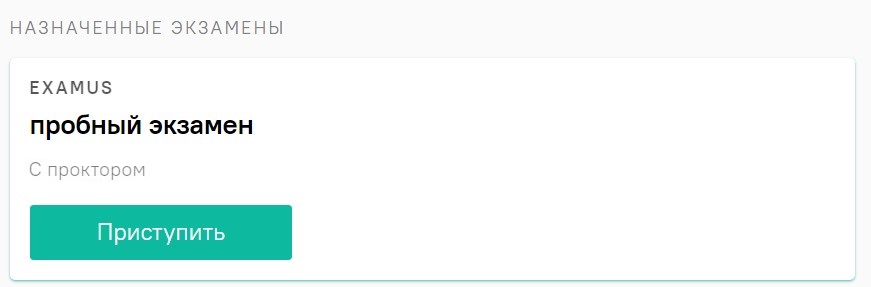 Логин и пароль для авторизации в системе Экзамус:               Для входа в систему тестирования используется ваша электронная почта как логин и пароль с учетом регистра.Например, e-mail абитуриента Иванова Василия - vivanov@mail.ru. При входе в систему тестирования в полях указывается следующее:Логин: vivanov@mail.ruПароль: vivanov@mail.ruЕсли вы ранее меняли пароль, воспользуйтесь им. Если не можете войти, воспользуйтесь функцией восстановления пароля https://et.hse.ru/login/forgot_password.php (поиск по адресу электронный почты).Если после отправки фото паспорта у Вас появляется окно с повторным запросом на ввод логина и пароля:-установите приложение ExamusApp https://app.examus.net/ и зайдите в экзамен http://hse.student.examus.net (для ОС Windows);- установите Яндекс.Браузер https://browser.yandex.ru/ и войдите в экзамен http://hse.student.examus.net (для Mac OS).Закройте все посторонние вкладки и программы, кроме Examus (и тех, которые вам нужны для выполнения экзамена);Если вам надо открыть задание по ссылке: нажмите на ссылку правой кнопкой мыши и выберите: «Открыть в новой вкладке»;Если в процессе экзамена произошел кратковременный сбой (не более 5 минут): зависла страница, прервался сеанс экзамена, рекомендуется обновить страницу (Ctrl+F5), или выйти из системы Examus (нажать на крестик в верхнем правом углу экрана) и снова зайти по ссылке http://hse.student.examus.net для продолжения Экзамена.Техническая поддержка абитуриентов в период Экзамена осуществляется по адресам: elearn@hse.ru, а также help@examus.netВ случае долговременного нарушения связи с платформой во время выполнения экзаменационного задания, абитуриент должен зафиксировать факт потери связи с платформой (сделать скриншот, фотографию всего экрана, чтобы было видно время и окно приложения/сайта), написать ФИО , название экзамена, почту, с которой проходили авторизацию и прислать информацию на elearn@hse.ru.